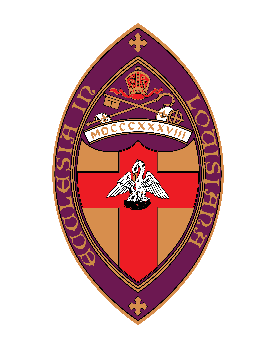 Application to the Standing Committee to Serve on the Search Committee for the Election of the 12th Bishop of LouisianaName: ______________________________________________________________________Church or Ministry Setting:______________________________________________________Address: _____________________________________________________________________Email:_______________________________________________________________________Best Phone number: ____________________________________________________________The ministry of the Search Committee is to review the life and ministry of the Diocese of Louisiana, prepare a profile for the search, educate the people of the diocese on the election process and the ministry of a bishop, recruit and receive nominees, and discern a slate of candidates for the diocese to consider in the electing convention.Skills needed: 		a. A public commitment to the ministry of the diocese.			b. An active prayer life.			c. An ability to keep confidentiality.			d. A basic understanding of discernment in the calling process.			e. Willingness and ability to commit time.			f. A discerning heart.			g. active in ministry h. Team players, willing and able to set aside personal agendas to work     with others for a common goal and the greater good of the church.  What is your experience in a discernment process, at the parish, diocesan, or other level?What specific skills do you bring to this process?Leadership in the church of which we should be aware?Work experience?Please list a clergy and a lay reference:What else should we know about why you want to serve on this committee and believe you would be a good addition?Please return this form by noon on Thursday, May 20 to Rev. Fred Devall via email: rector@stmepiscopal.com or USPS:St. Martin’s Episcopal Church2216 Metairie RoadMetairie, LA 70001